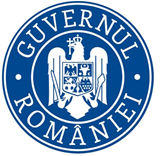                                                                                C.C.R.P./12.08.2019COMUNICAT DE PRESĂDoi angajatori din judeţul Gorj au fost sancţionaţi, săpămâna trecută, cu 10.000 de lei, fiecare, pentru nerespectarea obligativităţii de îndeplinire a planurilor de măsuri trasate de inspectorii de muncă, în urma unor controale anterioare. Într-unul dintre cele două cazuri, este cea de-a treia sancţiune în sumă de 10.000 de lei care se aplică angajatorului respectiv: „ Relizarea măsurilor dispuse de către inspectorii de muncă  practic remediază deficienţele constatate în controalele precedente, ceea ce face ca raporturile de muncă între angajatori şi salariaţi să se desfăşoare în parametri prevederilor legale. Din acest motiv este foarte importantă îndeplinirea acestora, iar, în cazul în care angajatorii ignoră acest lucru, pot fi sancţionaţi cu amenzi cuprinse între 5.000 şi 10.000 de lei, conform art. 23, alin. 1, lit. b din Legea 108/1999 pentru înfiinţarea şi organizarea Inspecţiei Muncii, republicată şi actualizată”, a declarat George Octavian Romanescu, inspectorul şef al Inspectoratului Teritorial de Muncă Gorj.De asemenea, cea de-a doua persoană juridică verificată a mai fost amendată cu 10.000 de lei pentru primirea la muncă a unei persoane în afara programului de lucru stabilit în cadrul contractului de muncă cu timp parţial.În domeniul securităţii şi sănătăţii în muncă, angajatorul menţionat a fost sancţionat cu 6.000 de lei, respectiv 7.000 de lei, pentru folosirea în activitate de echipament individual de protecţie necoresponzător şi truse medicale şi extinctoare cu termenul de valabilitate expirat.În perioada 05.08.2019-09.08.2019, inspectorii de muncă din cadrul Serviciului Control Muncă Nedeclarată şi Compartimentului Securitate şi Sănătate în Muncă au efectuat 18 controale, au dispus 85 de măsuri şi au aplicat amenzi în cuantum de 48.500 de lei.Neli Matei,Purtător de cuvânt I.T.M. Gorj